Прайс лист – строительная техника (стр. 1)						                                    от 06.10.2014Мини экскаваторыМини погрузчикиПогрузчики телескопические поворотныеНожничные подъемники (вышки)Прайс лист – строительная техника (стр. 2)						                                    от 06.10.2014Экскаватор-погрузчикМини самосвалыВиброкатки гладковальцевыеВиброкатки грунтовые (комбинированные)КомпрессорыТипМассаГод с\нм\часыГлубина Ширина ВысотаЦена USD*Мини экскаваторыMini excavatorsKubota KX41-3v2005WKFRGE0003Z561700,990 до 21.700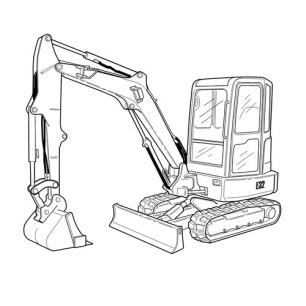 Kubota KX61-32006WKFRGJ0100Z07625824.900Kubota KX71-32009WKFRGN0100Z7691531.500Kubota KX91-32004WKFRG00002Z05564826.0003200 kg1999************560193.175 m1.55 m2.44 m19.900Yanmar B25V2790 kg2004CE41D372022.6 m1.45 m2.41 m21.700ТипМассаГодс\нм\часыГрузоподъемностьМаксимальнаягрузоподъемностьШиринаВысотаЦена USD*Мини погрузчик \Skid SteerBobcat 7532225 kg2000516220808590 (635) kg1179 kg1,398 m1,956 m19.500Bobcat S160H200653001129631.500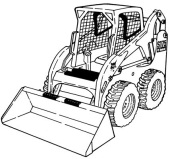 Bobcat S1752767 kg2009A8M46035935.000Bobcat S1752767 kg2009A8M460084794 kg1.676 m36.000Bobcat T190200552771714130.300Bobcat T190200151941105922.500ТипМассаГодс\нм\часыГрузоподъемностьВылет стрелыШиринаВысотаЦена USD*Погрузчик телескопическийBobcat TD4015011500kg2001361011-04875004000 kg(400) kg14300mm2,45 m2,95 m53.000Bobcat TD4015011500kg2001361011-03875004000 kg(400) kg14300mm2,45 m2,95 m50.000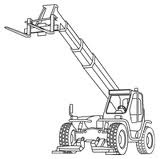 ТипГодс\нРабочая высотаВысотаплатформыРазмер платформыГрузоподъемностьМассаЦена USD*JLG 500 RTSДизельный19980200408962.02 X  (2.02 X )8675 kg19.000JLG 40 RTSДизельный200102000798451.80 X  (1.80 X )20.000JLG 40 RTSДизельный199802000417821.80 X  (1.80 X )17.900JLG 40 RTSДизельный200002000652541.80 X  (1.80 X )19.800JLG 33 RTSДизельный200002000894291.80 X  (1.80 X )5459 kg17.800UpRight LX31DДизельный200244041.78 x  (1.78 X )6000 kg14.800JLG 2646EЭлектрический199802000380181.17 X 8.900SkyJack SJ3226Электрический2006M2703870.7 x  (0.7 X )12.800SkyJack SJ3226Электрический2006M6705270.7 x  (0.7 X )12.800SkyJack SJ3220Электрический2006M6705270.7 x  (0.7 X )12.400ТипМассаГодс\нм\часыГрузоподъемностьГлубина(max)ШиринаВысотаЦена USD*Экскаватор-погрузчик \ Backhoe loaderTerex 8607350kg2005* TC05CGM601055003983 kg578 2mm2,31 m2,77 m47.500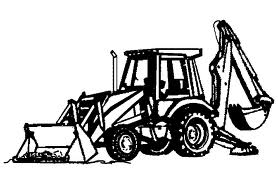 ТипМассаГодс\нм\часыГрузоподъемностьШиринаВысотаЦена USD*Мини самосвалы \ DumperThwaites 2000199913-9577814.000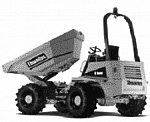 Thwaites 4000200317.000Ausa D400 AHG20056234240722.300ТипМассаГодс\нШиринаВысотаДоп. информацияЦена USD*Виброкакток \ RollerBomag BW801999101460422024Kubota9.900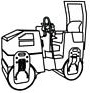 Wacker 15RD200512.700Ammann AV2020053TNE74-EAMM16.800Terex TV12002005E607CD095Kubota \ зеленый21.300Terex TV12002007E707CD217Kubota \ зеленый22.500Benford TV1300DLP2000SLBTLPS0EY06CG034Песок в системе11.000Типгодс\нМассаШиринаВысотаДоп. информацияЦена USD*Виброкакток \ RollerIngersoll Rand SD25F2005177061kgKubota27.500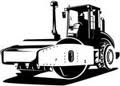 Ingersoll Rand SD45D2007193798kgCummins34.900Ingersoll Rand SD45D2004179415kgCummins31.600Bomag BW177 D-32003*061444kg1,68 m2,84 mCummins41.900Bomag BW177 D-32002*061295kg1,68 m2,84 mCummins41.400Bomag BW177 D-32002*061297kg1,68 m2,84 mCummins41.200Типгодс\нМассаМощностьПроизводительностьДоп. информацияЦена USD*Компрессор \ Air CompressorSullair K65200713340700 kg30 KW3,7m3\minKubota7.900